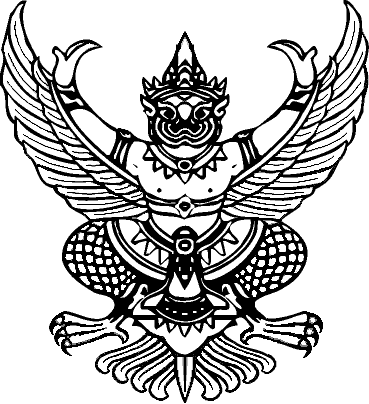      ประกาศองค์การบริหารส่วนตำบลไสหมาก    เรื่อง  ประกาศใช้แผนพัฒนาสามปี     พ.ศ. ๒๕๕8 – ๒๕60     -------------------------------------------------------		ตามที่องค์การบริหารส่วนตำบลไสหมาก  ได้ดำเนินการจัดทำและทบทวนแผนพัฒนาสามปี  (พ.ศ. ๒๕๕8 – ๒๕60)   ซึ่งได้ดำเนินการตามขั้นตอนที่ระเบียบกระทรวงมหาดไทยว่าด้วยการจัดทำแผนพัฒนาขององค์กรปกครองส่วนท้องถิ่น  พ.ศ. ๒๕๔๘ ข้อ 10 (2) และ ข้อ 17  กำหนดแล้ว		จึงอาศัยระเบียบกระทรวงมหาดไทยว่าด้วยการจัดทำแผนพัฒนาขององค์กรปกครองส่วนท้องถิ่น  พ.ศ. ๒๕๔๘  ข้อ  ๑๗  (๔) ประกาศใช้แผนพัฒนาสามปี  (พ.ศ. ๒๕๕8 – ๒๕60)  ขององค์การบริหารส่วนตำบลไสหมาก  ตั้งแต่บัดนี้เป็นต้นไป   จึงประกาศให้ทราบโดยทั่วกัน  			ประกาศ  ณ  วันที่  19  เดือน มิถุนายน  พ.ศ. ๒๕๕7					  อนันต์  ถนอมสิน(นายอนันต์  ถนอมสิน)นายกองค์การบริหารส่วนตำบลไสหมาก